Рабочая программа на 2016-2017 учебный годк дополнительной общеобразовательной общеразвивающей программе«Гитара для всех»Форма реализации программы – очнаяГод обучения – первыйГригорьев НикитаВозраст обучающегося: 12-18 летПояснительная запискак рабочей программе на 2016-2017 учебный годк дополнительной общеобразовательной общеразвивающей программе«Гитара для всех»     Календарный учебно-тематический план по дополнительной общеобразовательной общеразвивающей программе «Гитара для всех» на 2016-2017 учебный год разработан в соответствии с Законом РФ "Об образовании", "Конвенции о правах ребенка", Приказа Министерства образования и науки Российской Федерации (Минобрнауки России) от 29 августа . № 1008 "Об утверждении Порядка организации и осуществления образовательной деятельности по дополнительным общеобразовательным программам", Распоряжение Правительства РФ от 04.09.2014 N 1726-р «Об утверждении Концепции развития дополнительного образования детей».      Учебно-тематический план обеспечивает реализацию образовательной программы «Гитара для всех». Учебным планом предусмотрены индивидуальные занятия в количестве двух академических часов неделю на каждого учащегося, что соответствует Санитарно-эпидемиологическим правилам и нормативам СанПиН 2.4.2.2821-10 -2015. Учебный план направлен на развитие учащихся, формирование общей культуры личности на основе освоения содержания образовательной программы, их адаптацию к жизни в обществе, на воспитание гражданственности и любви к Родине.      Учебный план рассчитан на  2–летний срок освоения образовательной программы «Гитара для всех». Основными целями реализации плана  являются:  образовательная деятельность, которая направлена на создание воспитательно-образовательной среды, способствующей формированию у учащихся гражданской ответственности, духовности, культуры, инициативности, самостоятельности, толерантности, способности к успешной социализации в обществе. Особенности плана обусловлены спецификой преподавания предмета, сохранением непрерывности и завершенностью всей линии, что позволяет в полном объеме сформировать у учащихся информационно-коммуникационные компетенции с учетом требований образовательных стандартов.       Учебный план содержит регламент занятий, их тематику. Учебный план и логика его построения отражают основные задачи и цели, стоящие перед учебным объединением, создают возможности для развития способностей учащихся. При формировании учебного плана учитываются результаты изучения образовательного спроса учащихся и их родителей.  Педагогическими основами учебно-тематического плана являются полнота, целостность, сбалансированность обучения, гибкость, отсутствие перегрузки, чёткая направленность с учётом реальных возможностей, индивидуальных особенностей ученика, методической, материально-технической базы учебного объединения «Гитара для всех».Календарный учебно-тематический планпо дополнительной общеобразовательной общеразвивающей программе«Гитара для всех»на 2016-2017 учебный годМУНИЦИПАЛЬНОЕ АВТОНОМНОЕ ОБРАЗОВАТЕЛЬНОЕ УЧРЕЖДЕНИЕДОПОЛНИТЕЛЬНОГО ОБРАЗОВАНИЯ ДЕТЕЙ«ЦЕНТР ДОПОЛНИТЕЛЬНОГО ОБРАЗОВАНИЯ»г.ЕНИСЕЙСКА КРАСНОЯРСКОГО КРАЯ(МАОУ ДОД ЦДО)Рекомендована решениемметодического советаМАОУ ДОД ЦДОот 15.09.2016 г.Протокол № 2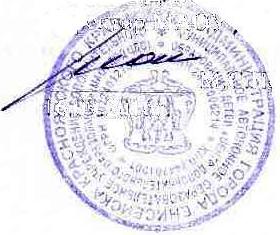 УТВЕРЖДАЮДиректор МАОУ ДОД ЦДО____________ М.С.Пожога16.09.2016г.№ п/пДата проведения занятияТема занятияКоличество часовКоличество часовМесто проведения Форма занятияФорма контроляПримечание№ п/пДата проведения занятияТема занятиятеорияпрактикаМесто проведения Форма занятияФорма контроляПримечание9.09Начальная аттестация. Аппликатура. 11ЦДОкомбинированноетестирование16.09Арпеджио 3/4; 4/4; 2/4; 6/8.11ЦДОкомплексноеопрос23.09Первая гармоническая последовательность11ЦДОкомплексноеопрос30.09Постановка и перемещение аккордов11ЦДОкомплексноеопрос7.10Аккорды:  Am;  Dm;  E;  G;  C.Программа «Guitar PRO»11ЦДОкомбинированноеопрос14.10Латиноамериканские ритмы: Боссанова (восьмёрочка)11ЦДОкомплексноеопрос21.10Расгеадо, фламенко, джазовые ритмы11ЦДОкомплексноеопрос22.10Основные тональности и принципы транспонирования11ЦДОкомплексноеопрос5.11Выполнение приёмов для тренировки мышечной памяти и развития мелкой моторики2ЦДОпрактическоеАнализ работы11.11Аккордные сетки2ЦДОкомплексноеопрос17.11Кодирование песен и обозначение жестов11ЦДОкомплексноеопрос25.11Обращение аккордов2ЦДОкомплексноеопрос1.12Гармонические обороты11ЦДОкомплексноеопрос9.12Гармонические последовательности в миноре и мажоре11ЦДОкомплексноеопрос16.12Гармонические последовательности в миноре и мажоре11ЦДОкомплексноеопрос23.12Диагностика уровня знаний учащихся2ЦДОзачётопрос15.01Сложные построения аккордов и их перемещение2ЦДОпрактическоеАнализ работы20.01Сложные построения аккордов и их перемещение2ЦДОпрактическоеАнализ работы25.01Сложные построения аккордов и их перемещение2ЦДОпрактическоеАнализ работы3.02Сложные построения аккордов и их перемещение2ЦДОпрактическоеАнализ работы10.02Исследование и знакомство с творчеством российских бардов.11ЦДОкомплексноеопрос17.02Самостоятельный выбор песенного репертуара. Работа с репертуаром11ЦДОкомплексноеопрос24.02Самостоятельный выбор песенного репертуара. Работа с репертуаром2ЦДОпрактическоеАнализ работы2.03Самостоятельный выбор песенного репертуара. Работа с репертуаром2ЦДОпрактическоеАнализ работы10.03Практические занятия.2ЦДОпрактическоеАнализ работы17.03Совершенствование игры на гитаре и вокальных приёмов.2ЦДОпрактическоеАнализ работы24.03Совершенствование игры на гитаре и вокальных приёмов.2ЦДОпрактическоеАнализ работы31.03Работа с микрофоном.2ЦДОпрактическоеАнализ работы7.04Сценическая речь.2ЦДОпрактическоеАнализ работы14.04Дикция и артикуляция.11ЦДОкомплексное27.04Работа над сценическим образом.2ЦДОпрактическоеАнализ работы3.05Работа над сценическим образом.2ЦДОпрактическоеАнализ работы11.05Практические занятия2ЦДОпрактическоеАнализ работы19.05Практические занятия2ЦДОпрактическоеАнализ работы24.05Практические занятия2ЦДОпрактическоеАнализ работы30.05Технический зачёт2ЦДОзачётТехнический зачёт